Validating vaccine cards in Cleared4 (Biocept)instructions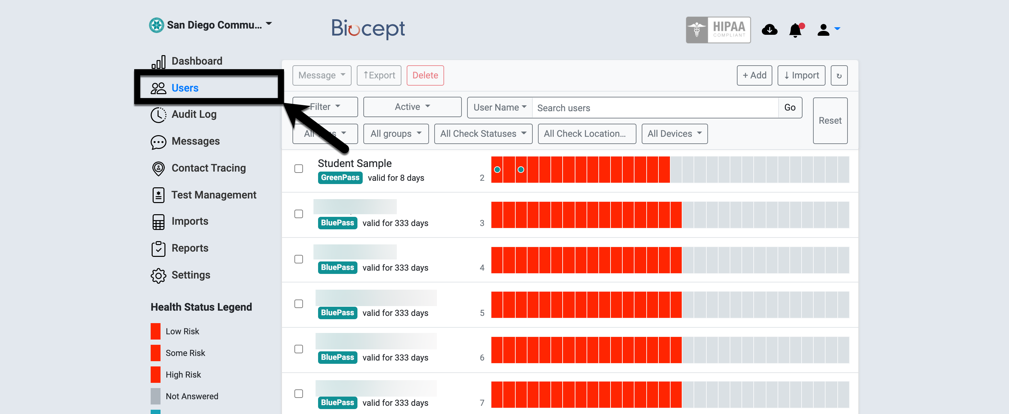 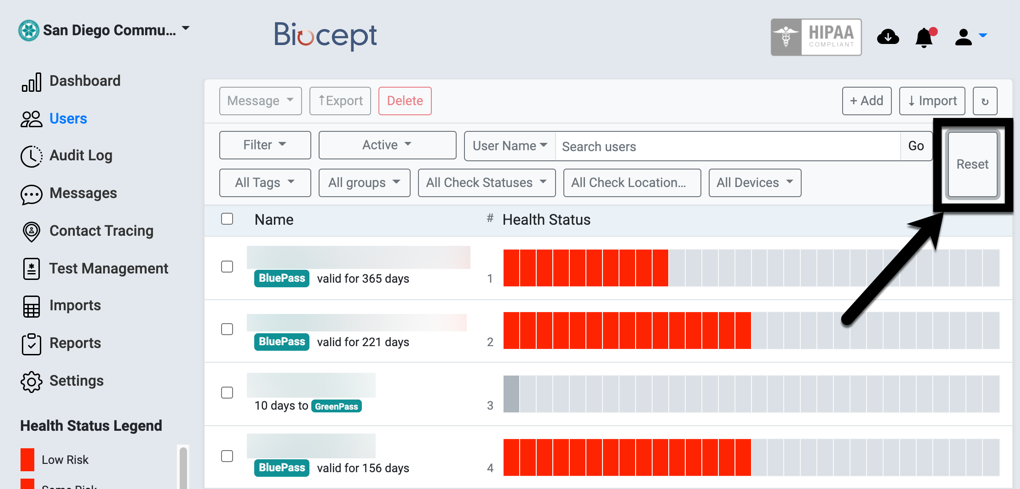 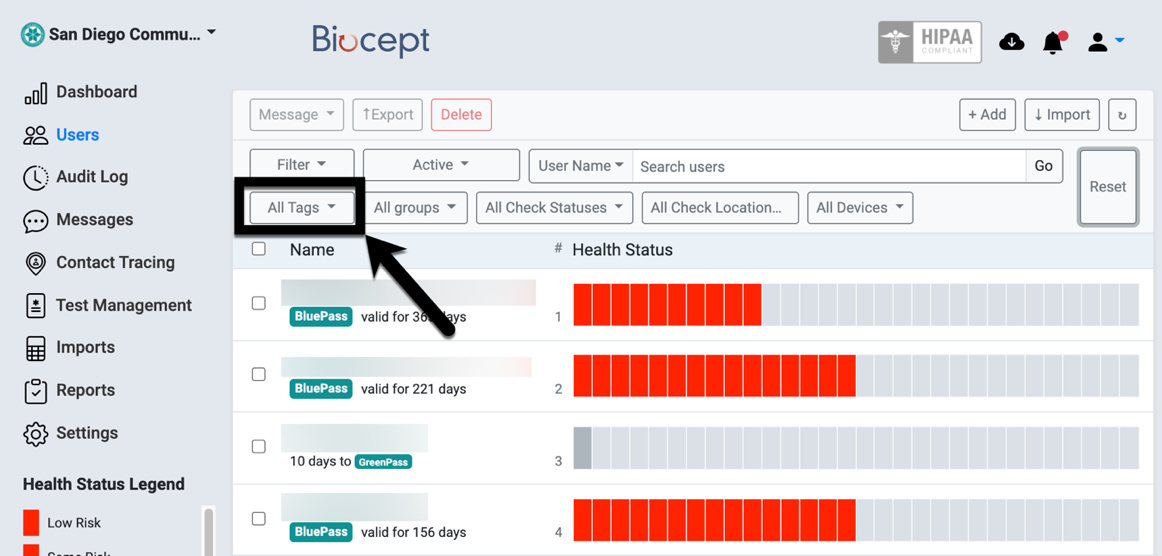 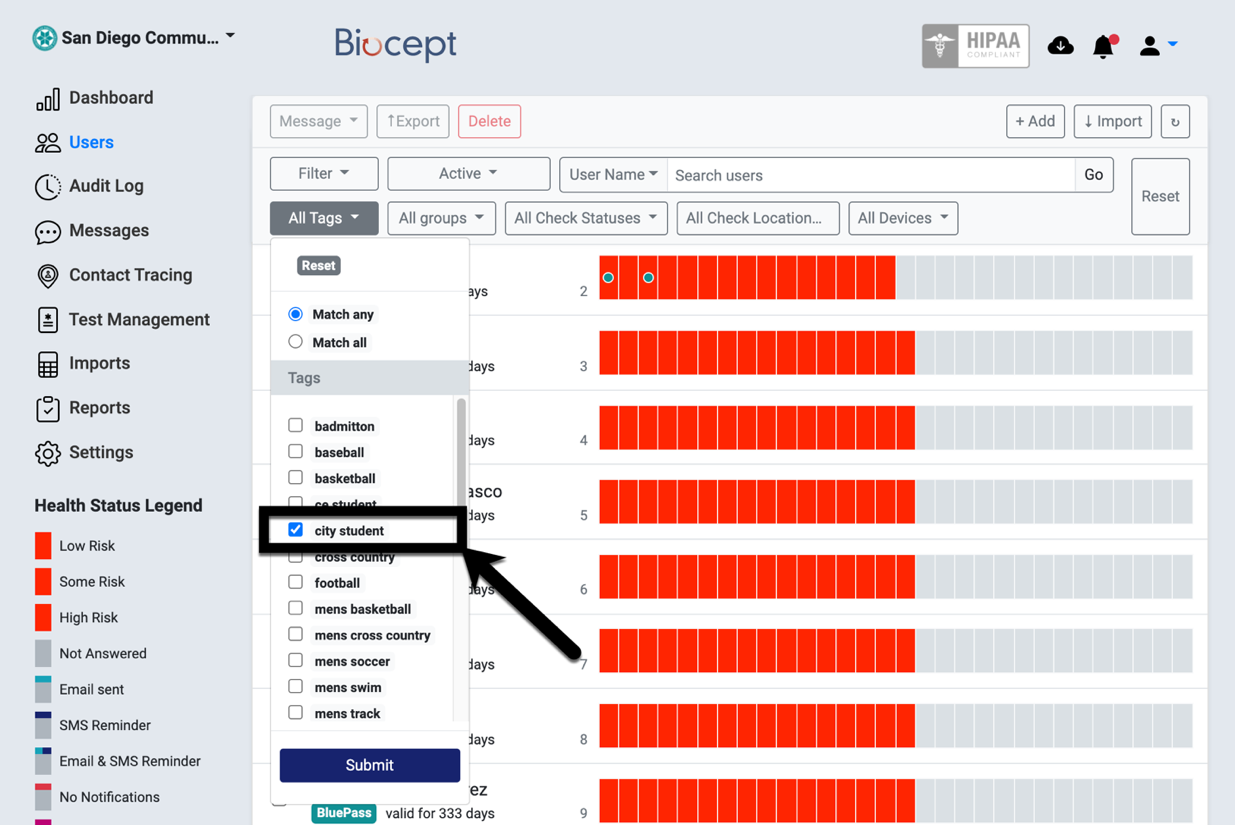 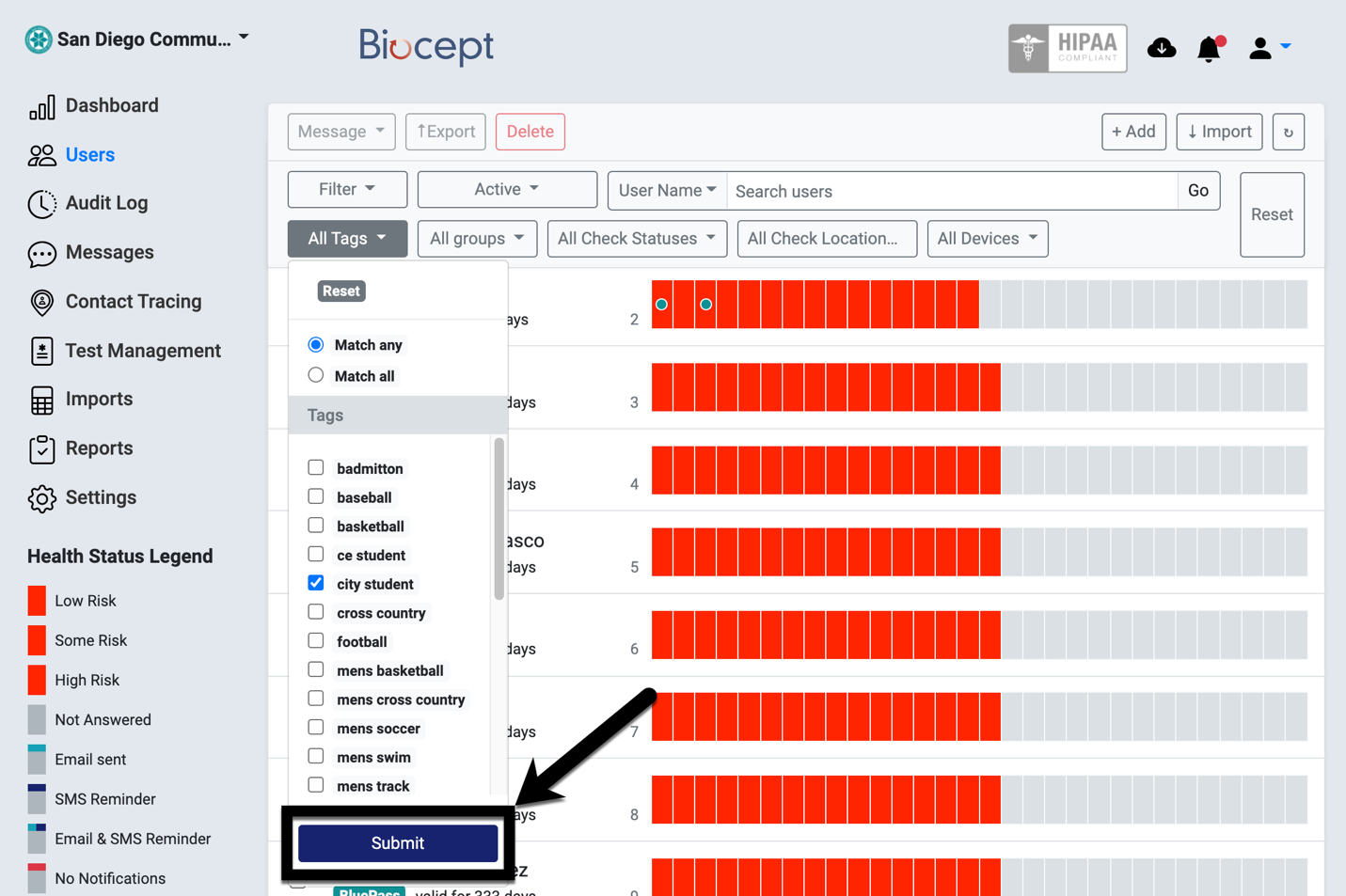 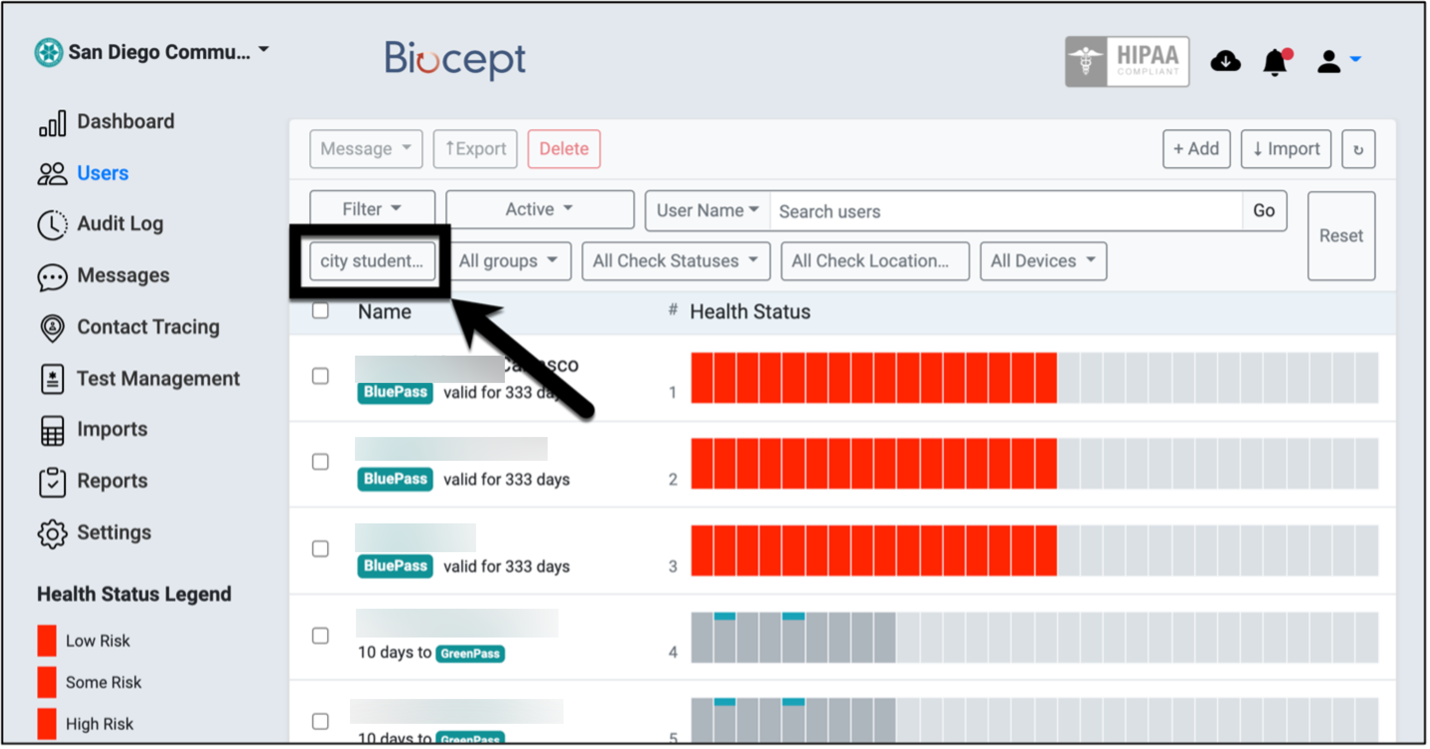 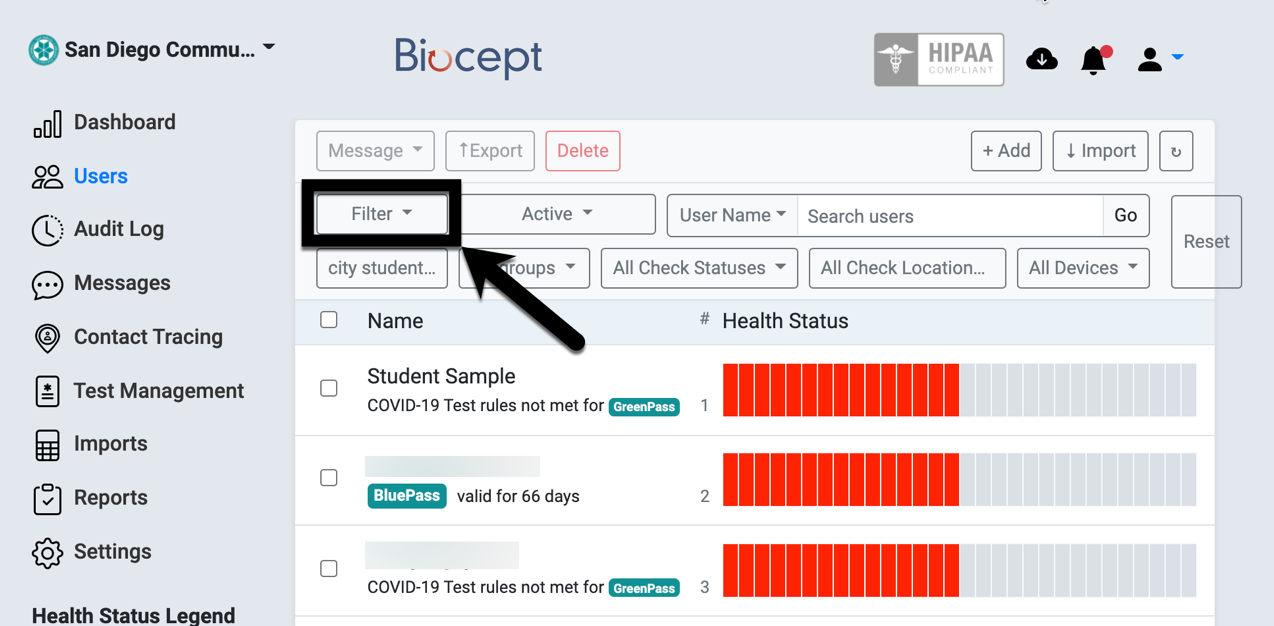 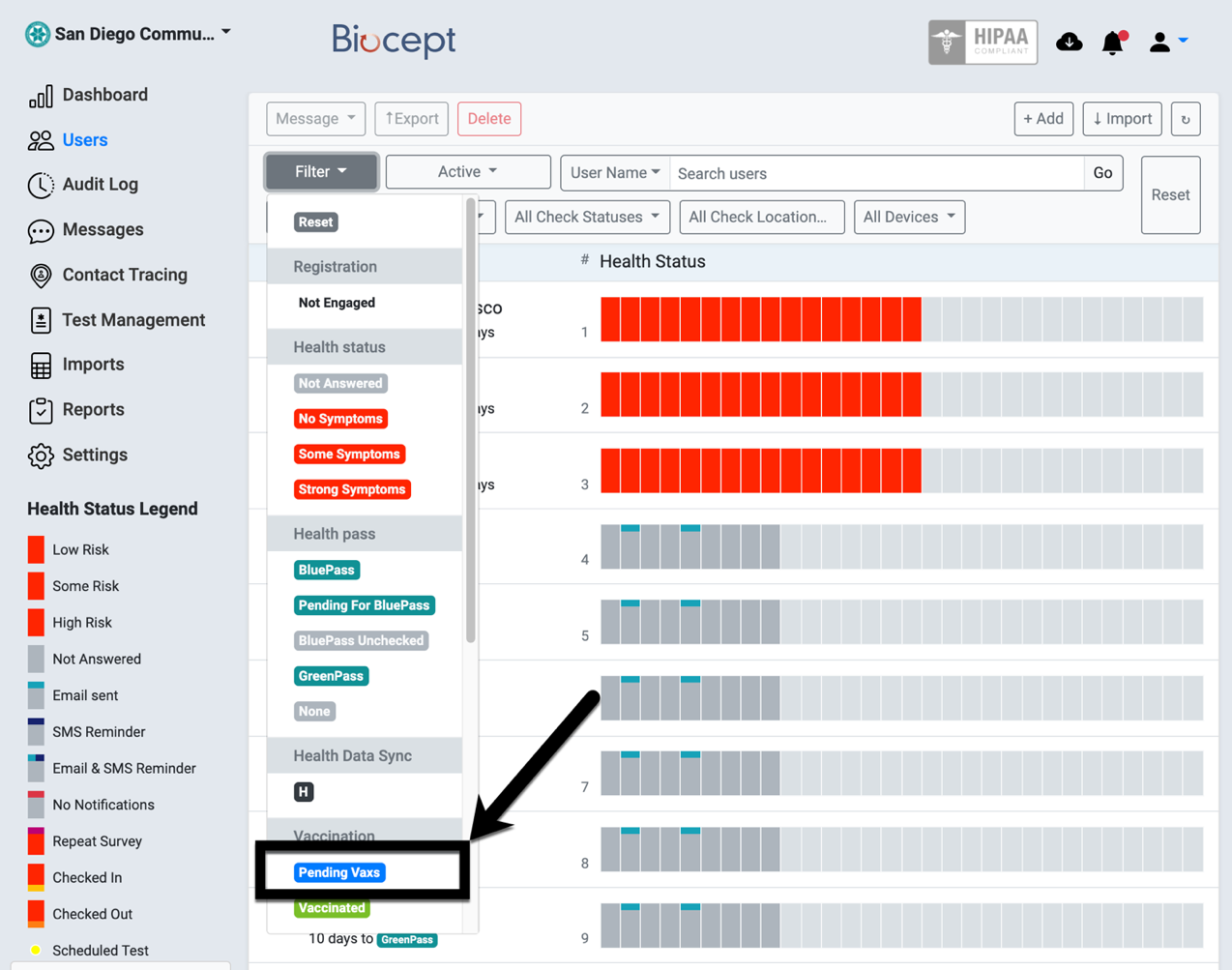 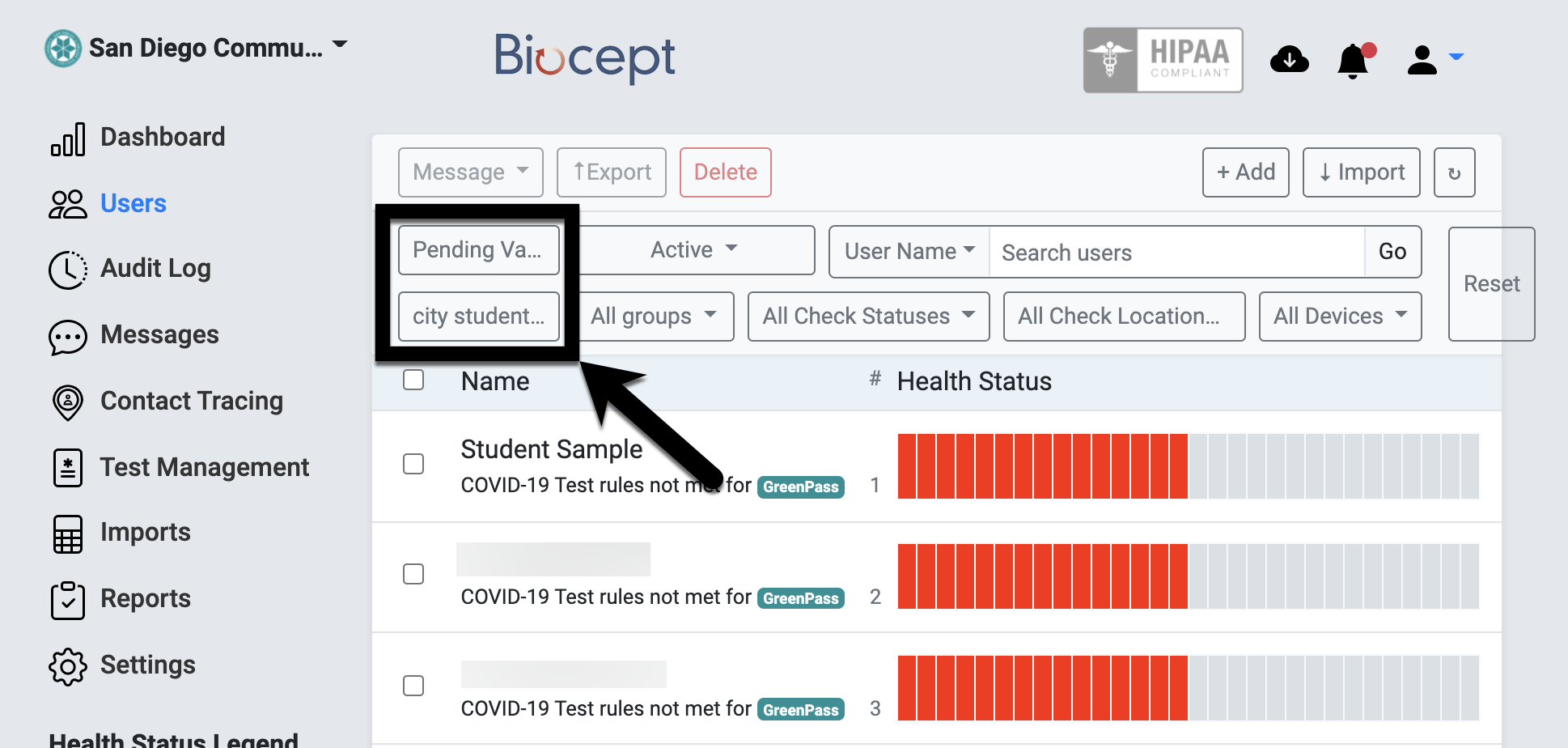 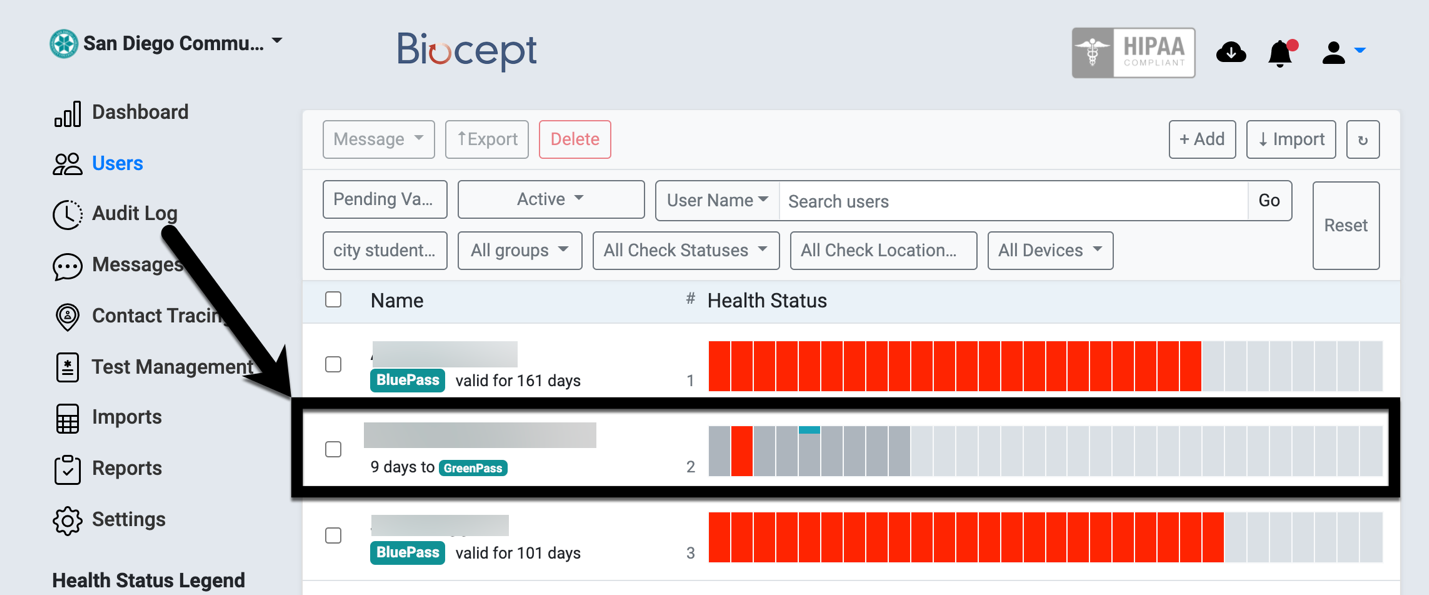 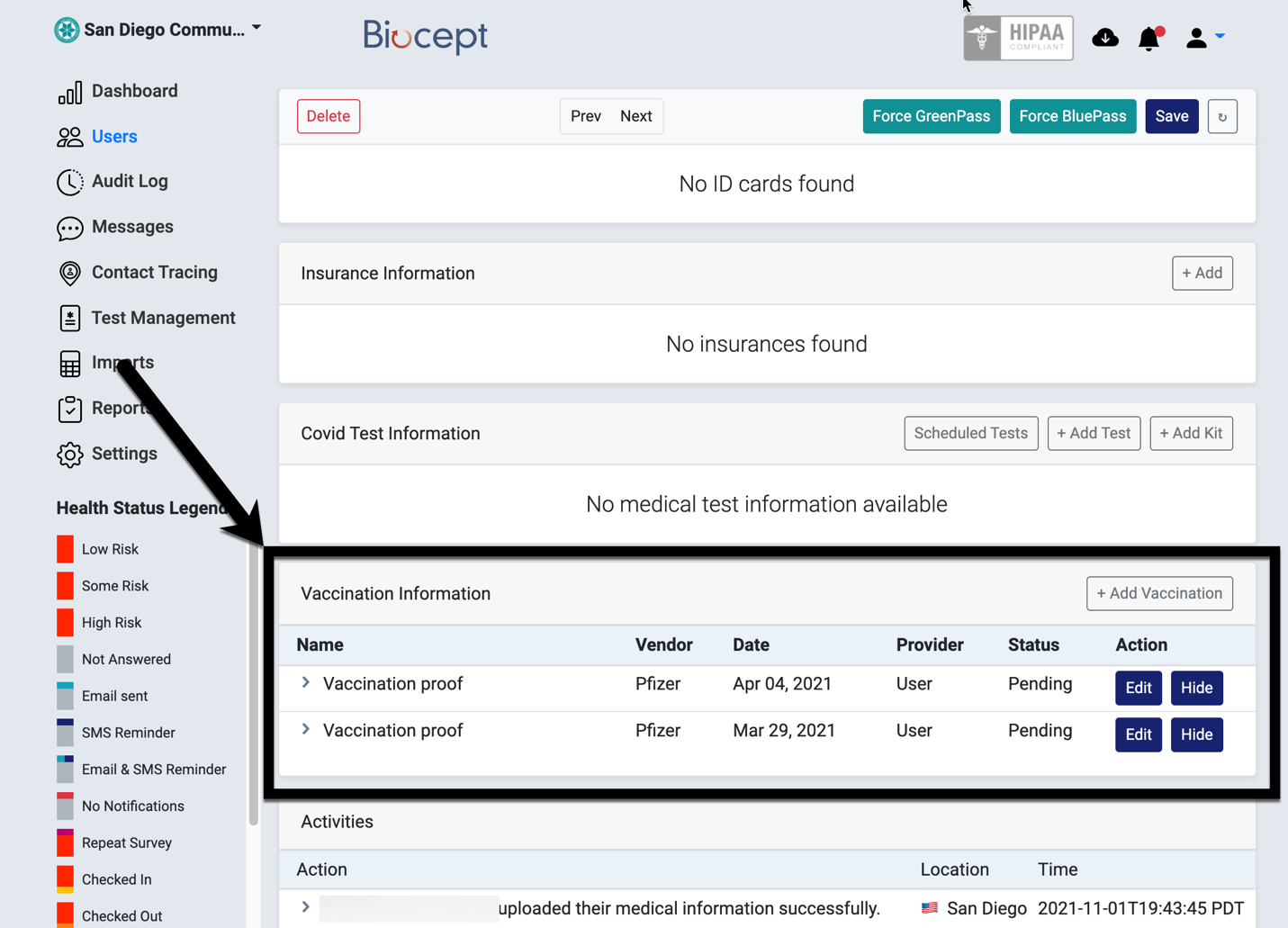 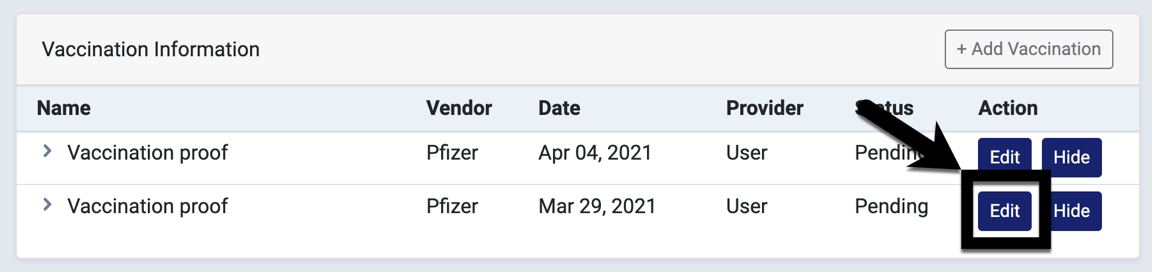 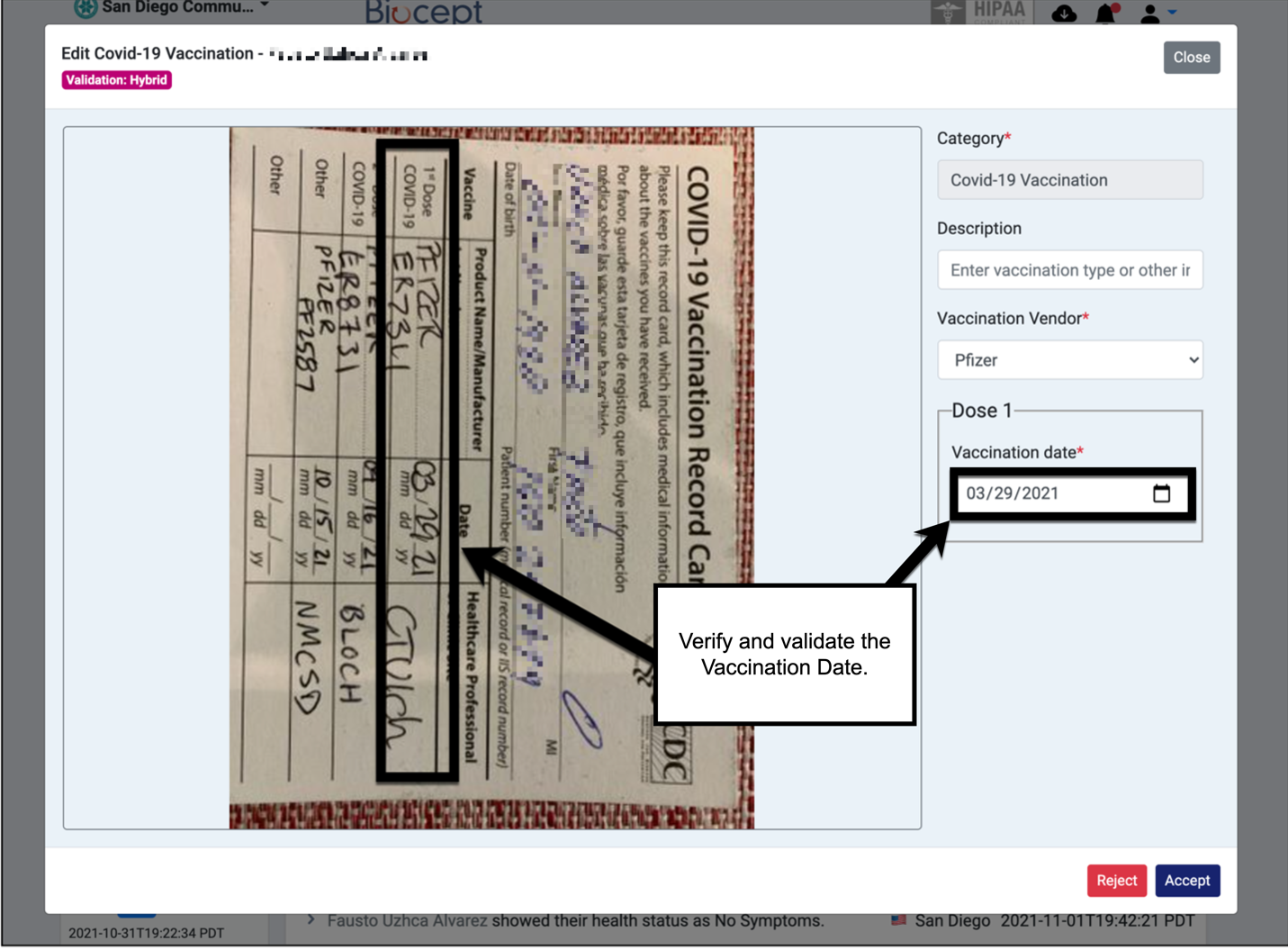 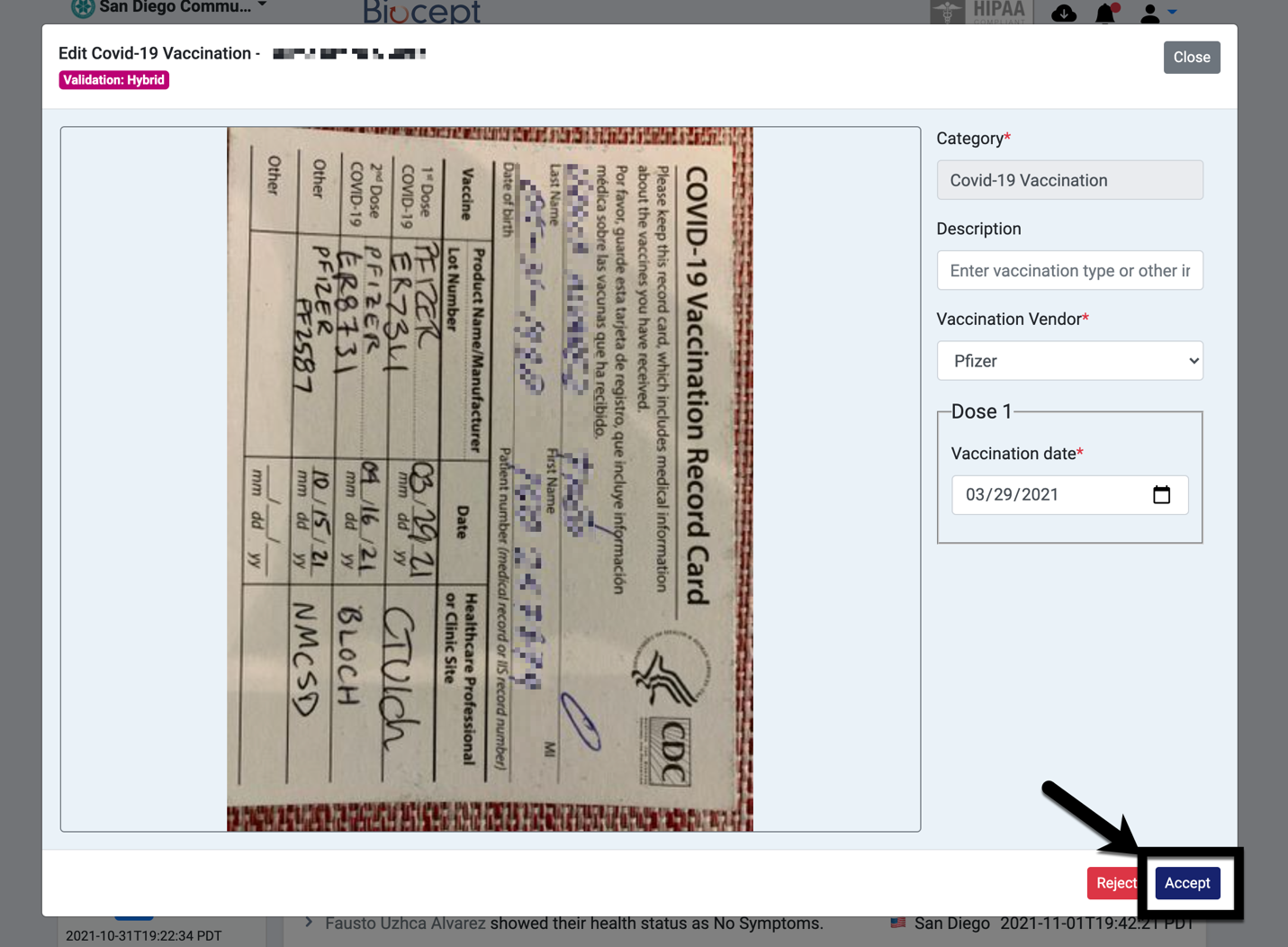 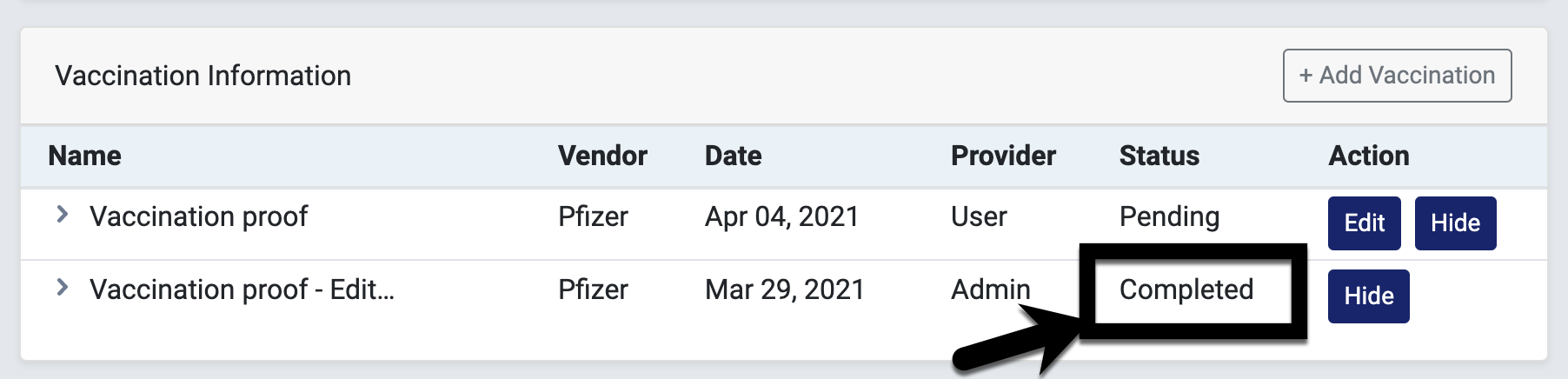 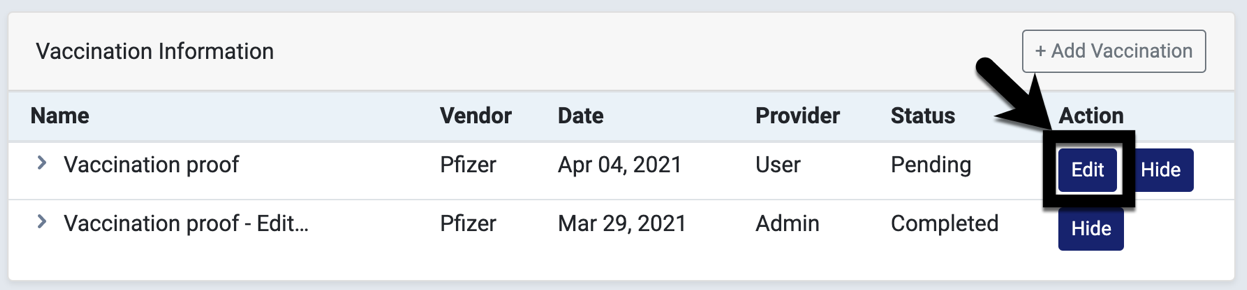 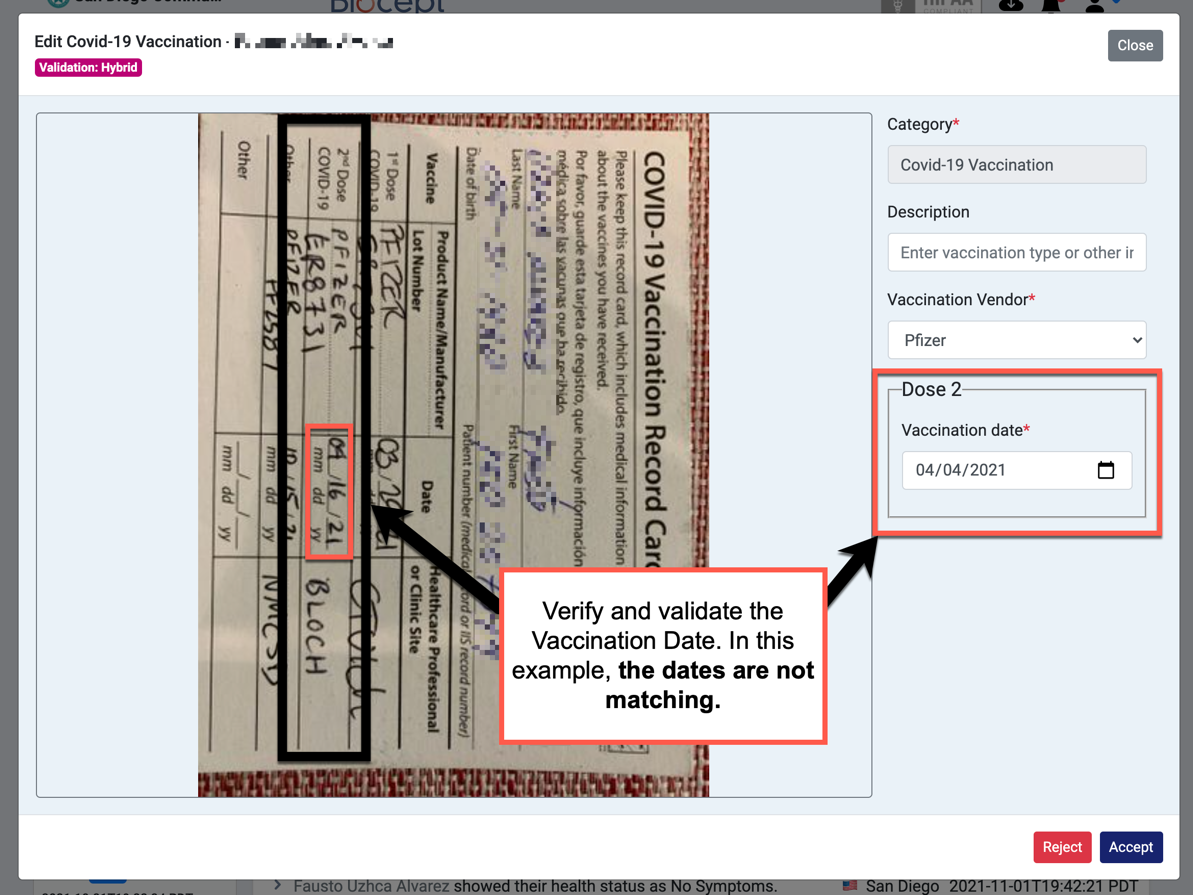 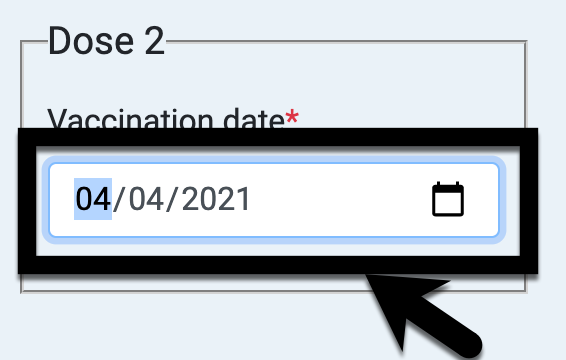 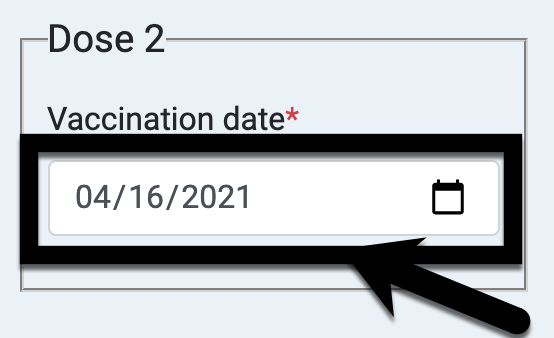 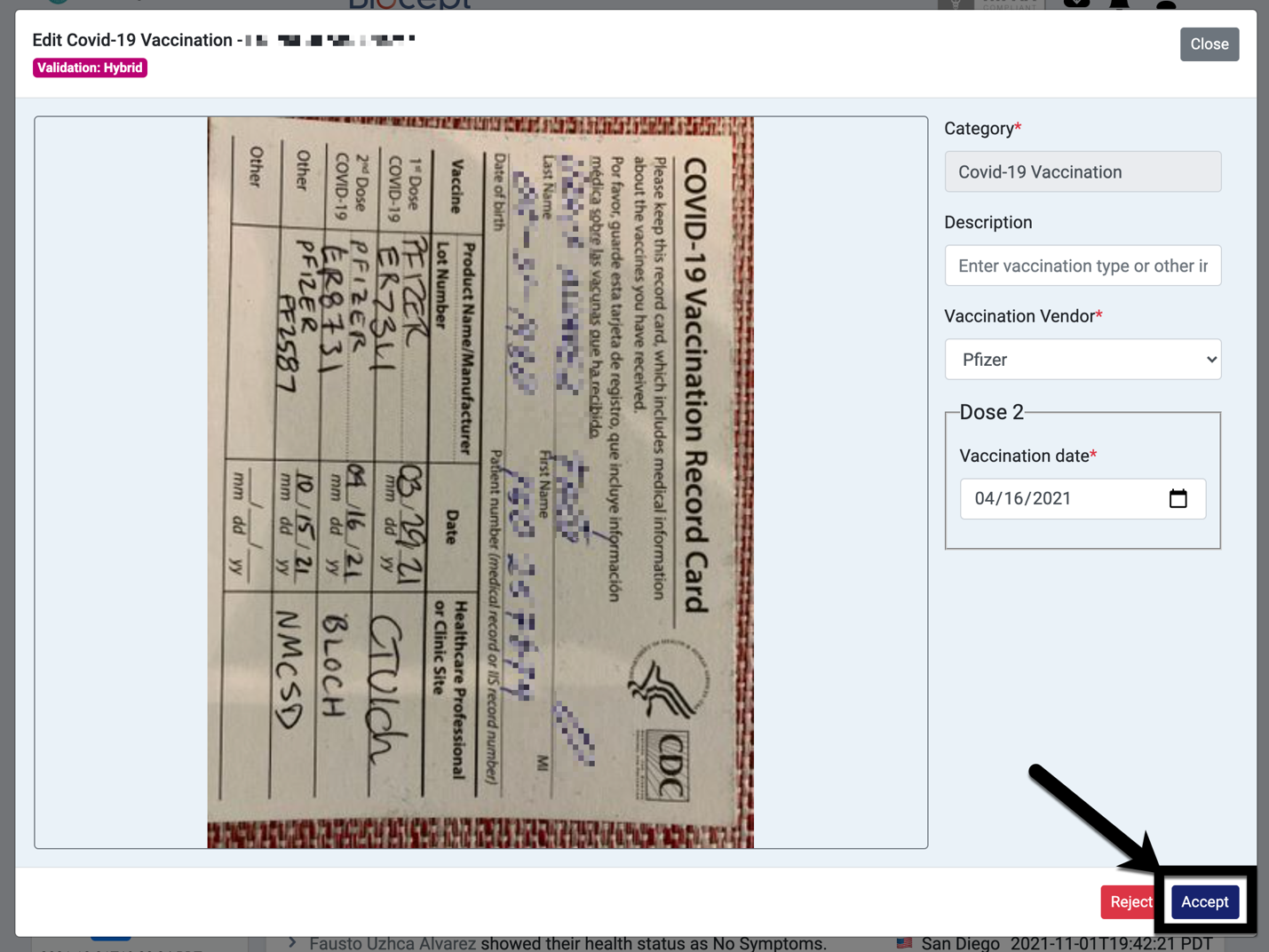 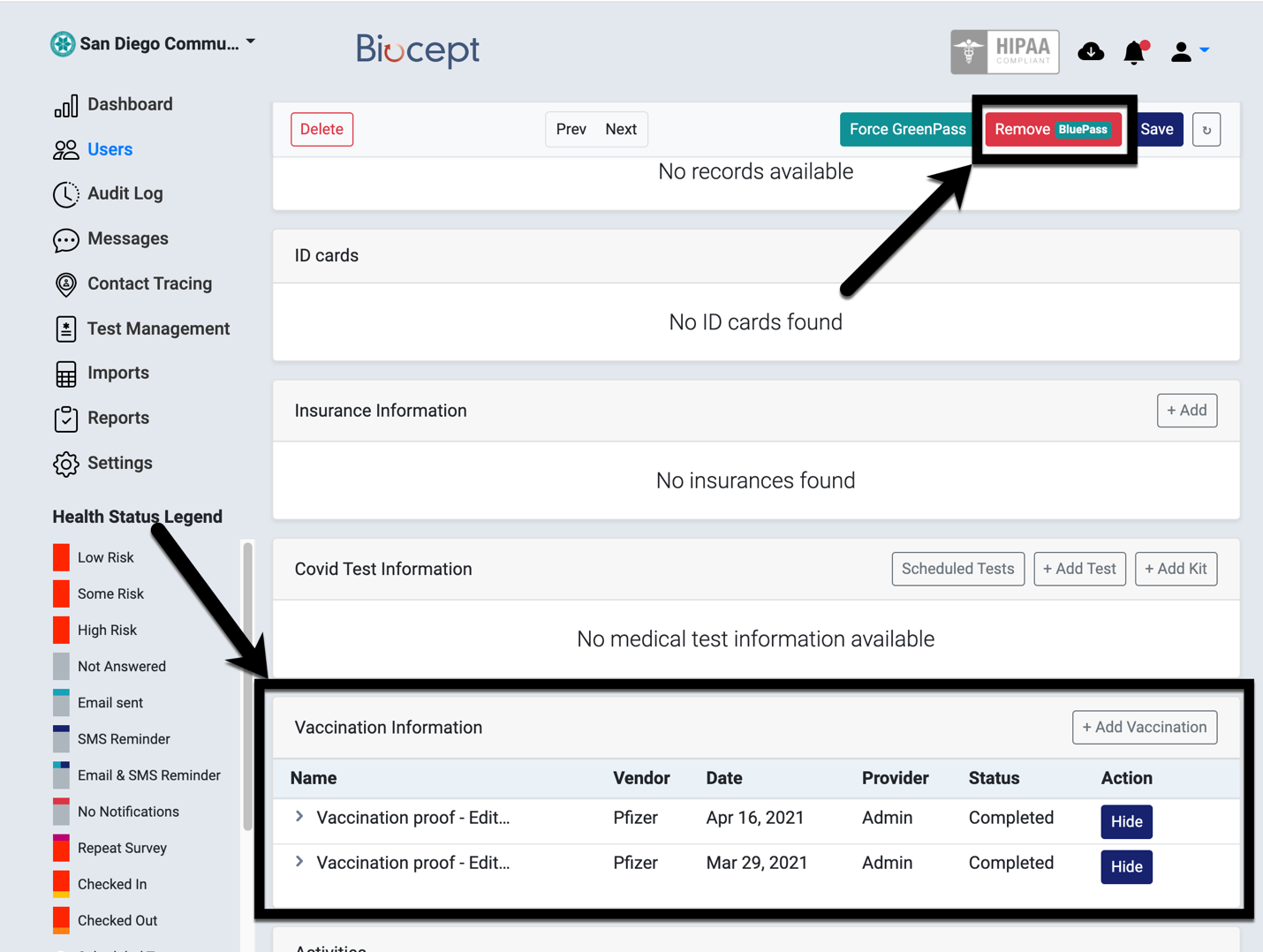 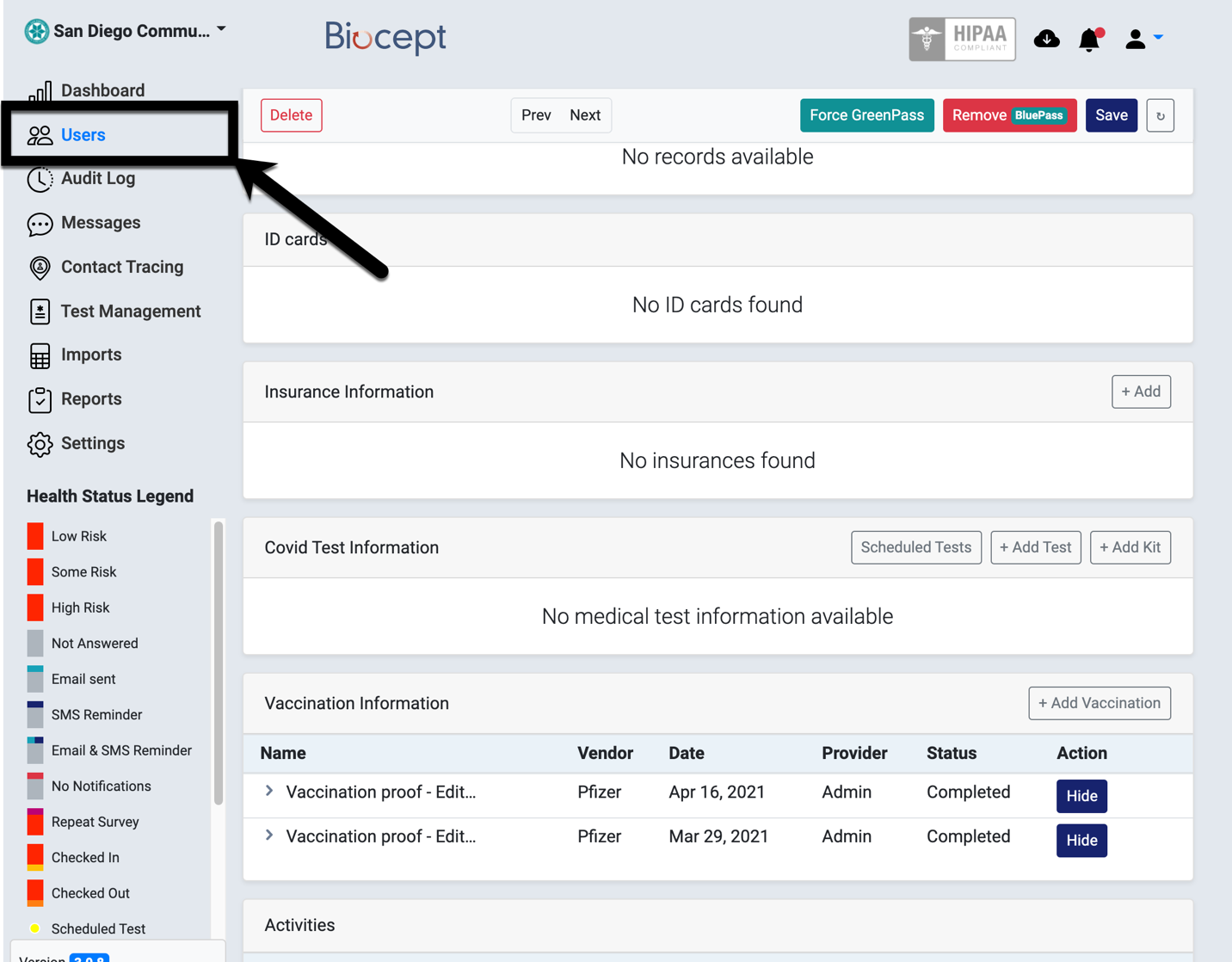 Q: I need to clear registration for a student who only has one vaccine shot.  A: For students with only one vaccine shot, please do the following: Add an ACTIVE VAXX student group with an effective date using the current date.    (NOTE: Once the term begins, be sure to effective date the student group using the best practice date of 01/01/2022.)Add an INACTIVE VAXX student group with an effective date of 02/01/2022. instructions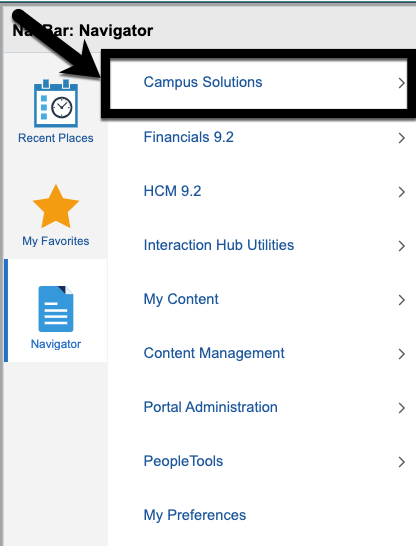 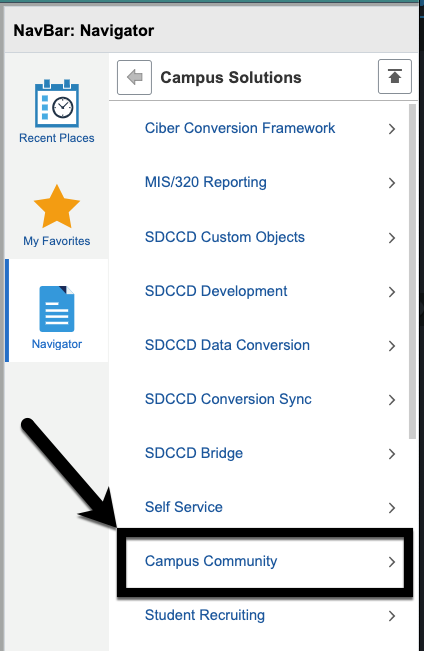 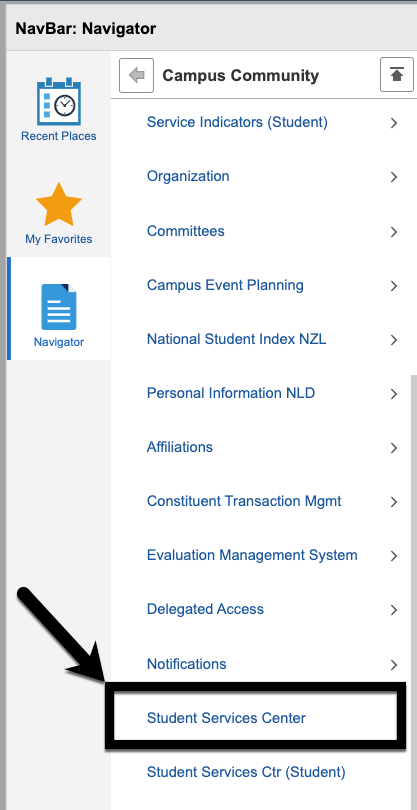 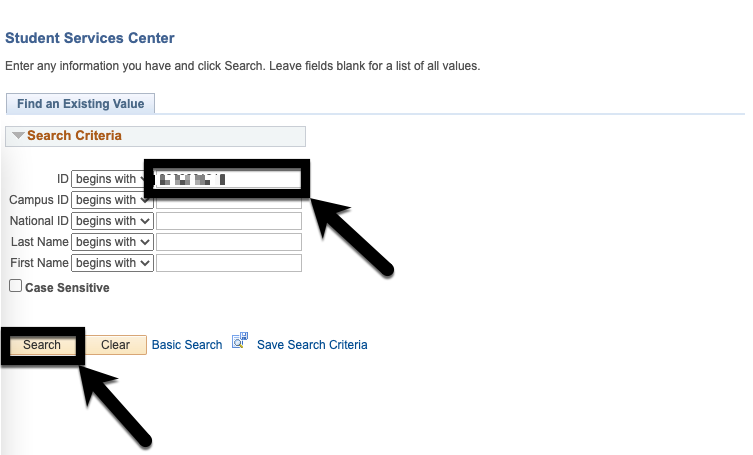 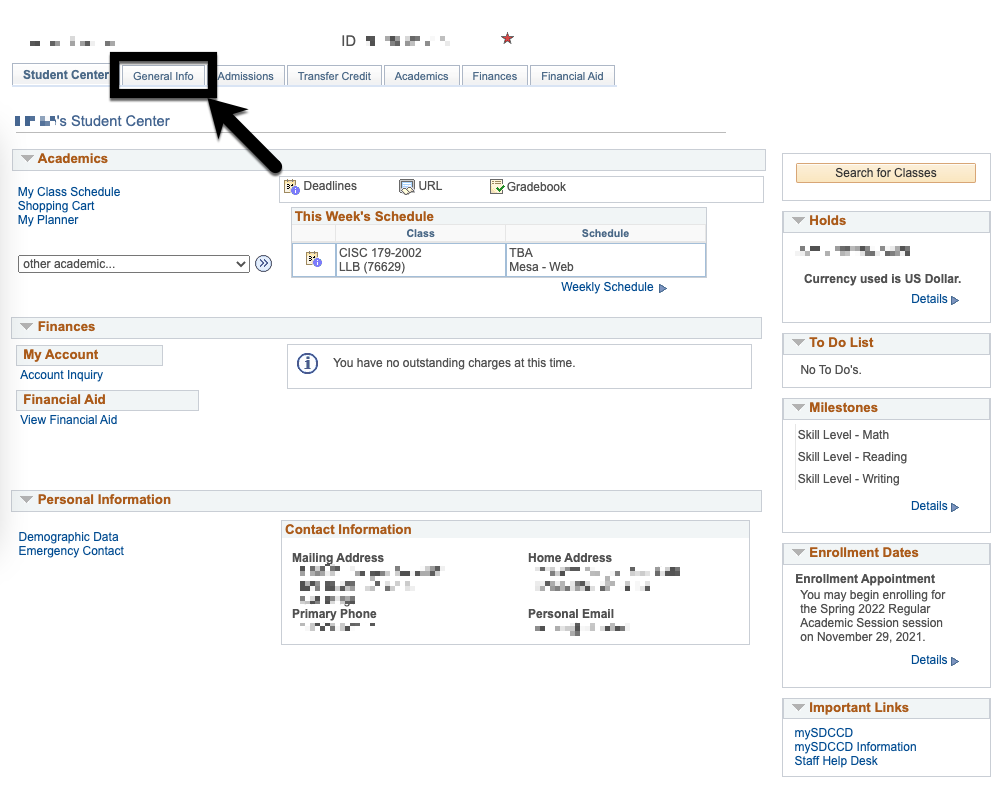 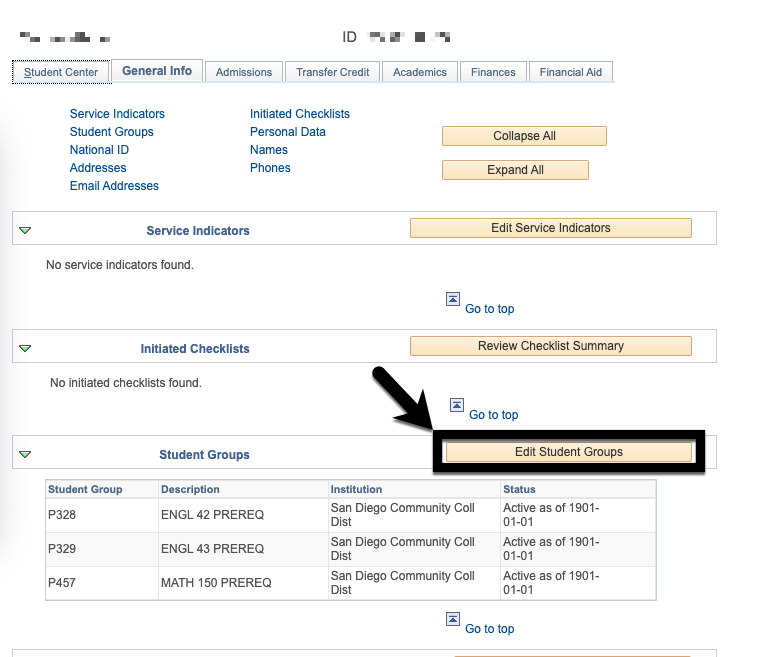 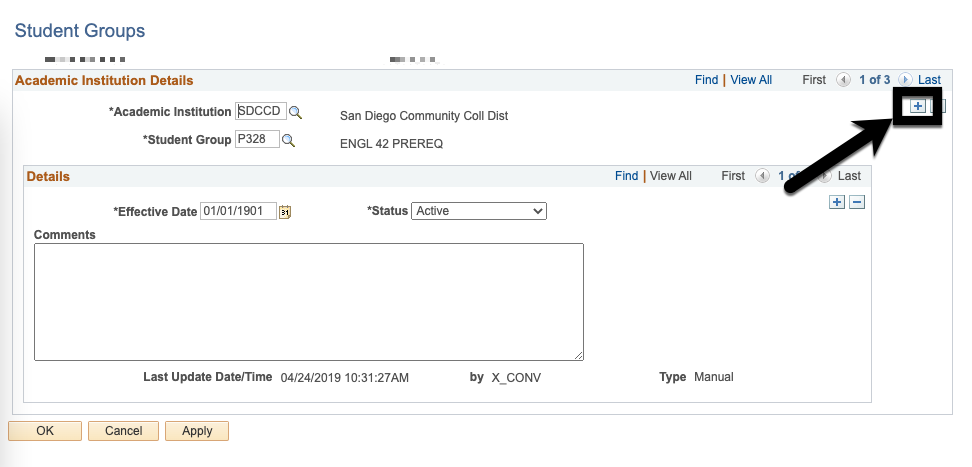 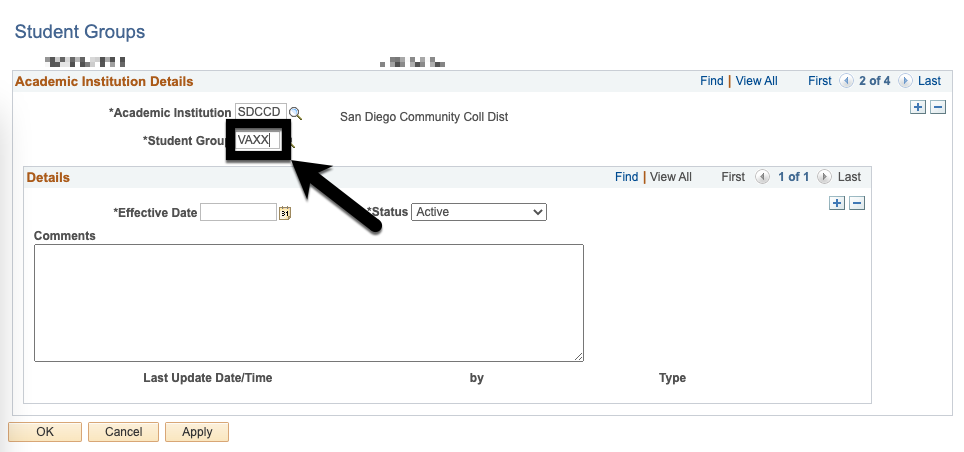 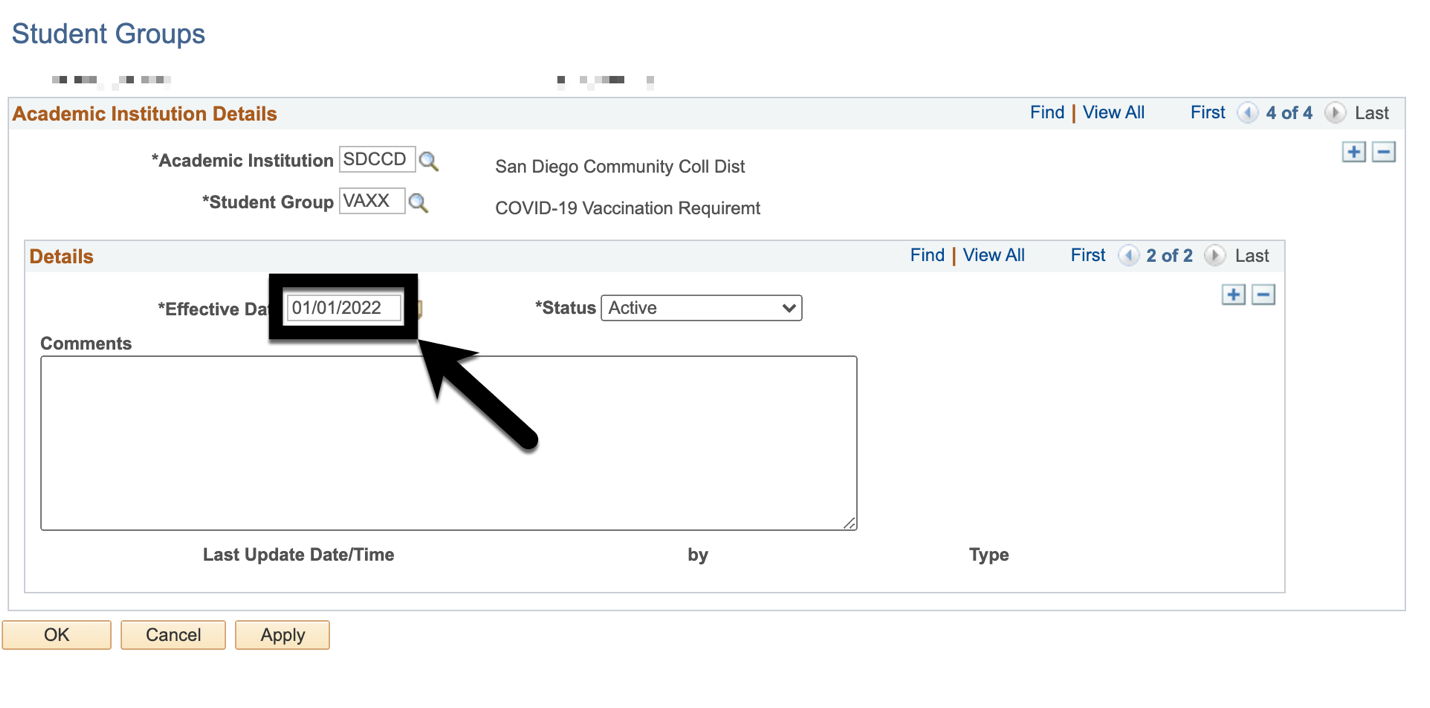 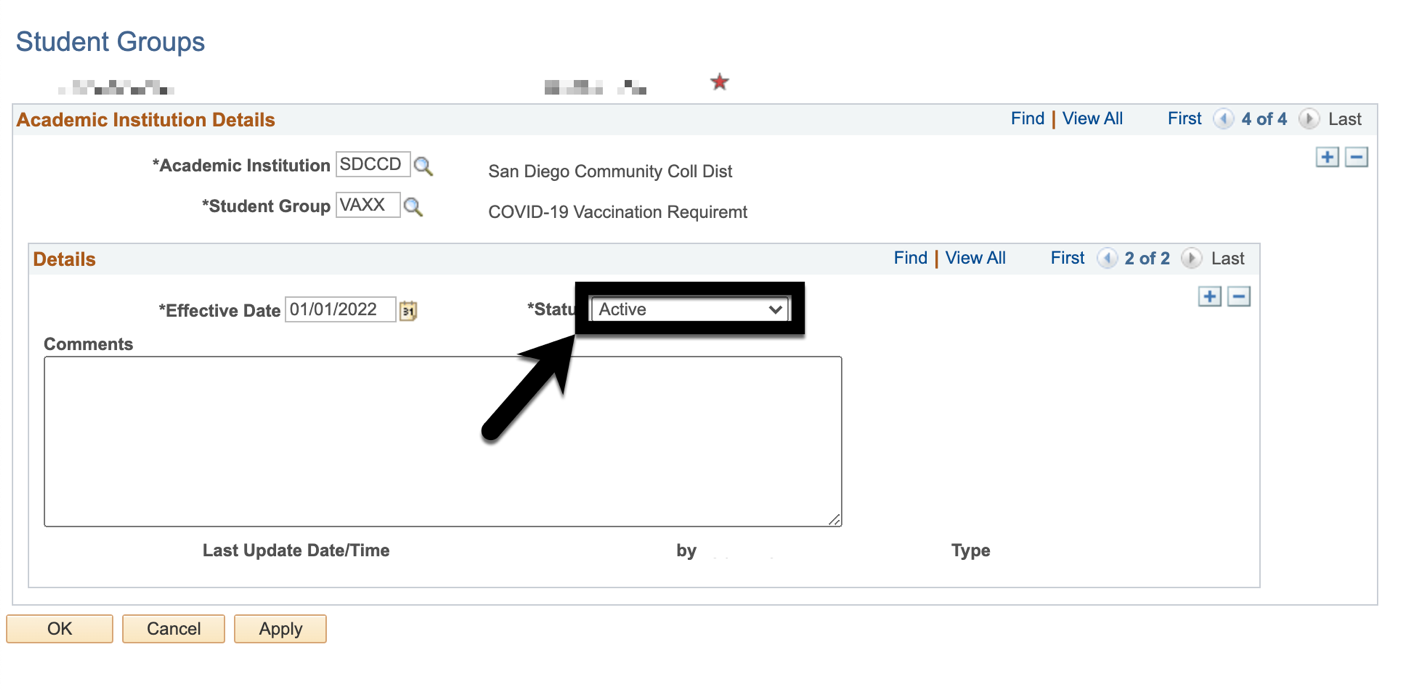 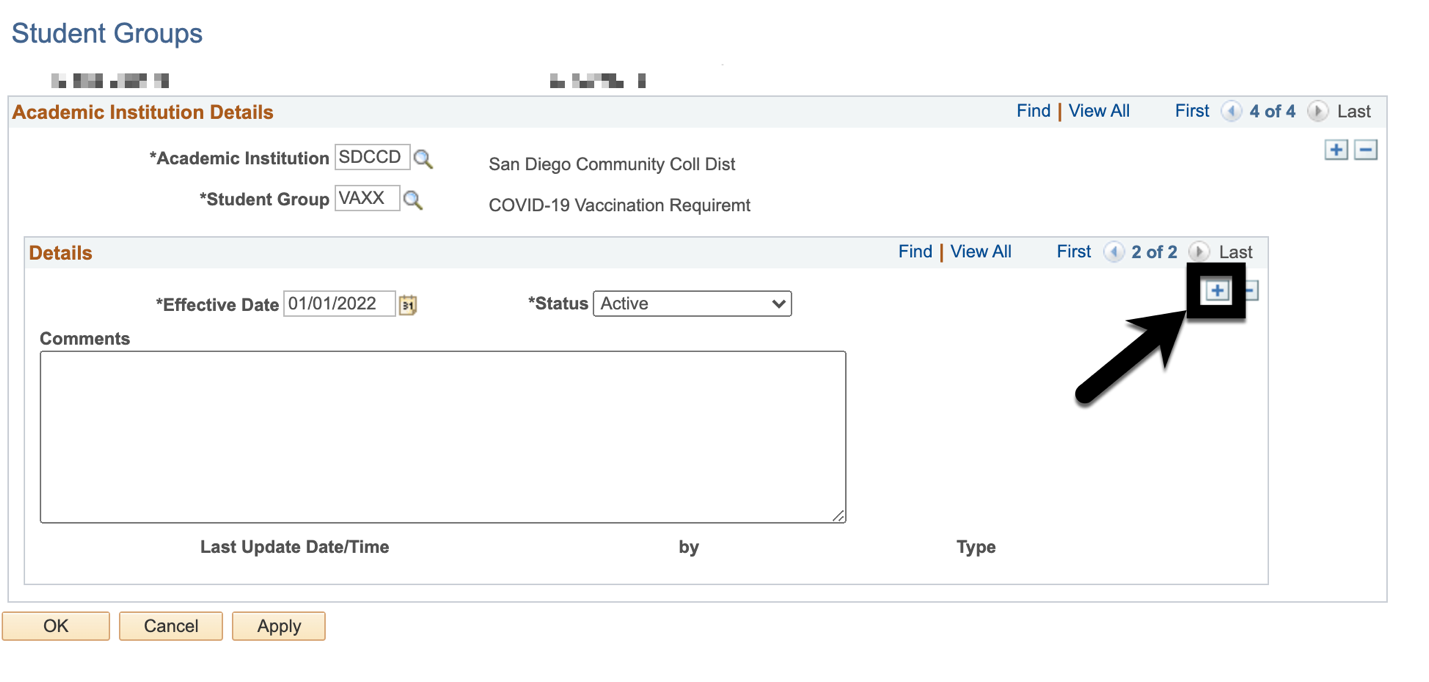 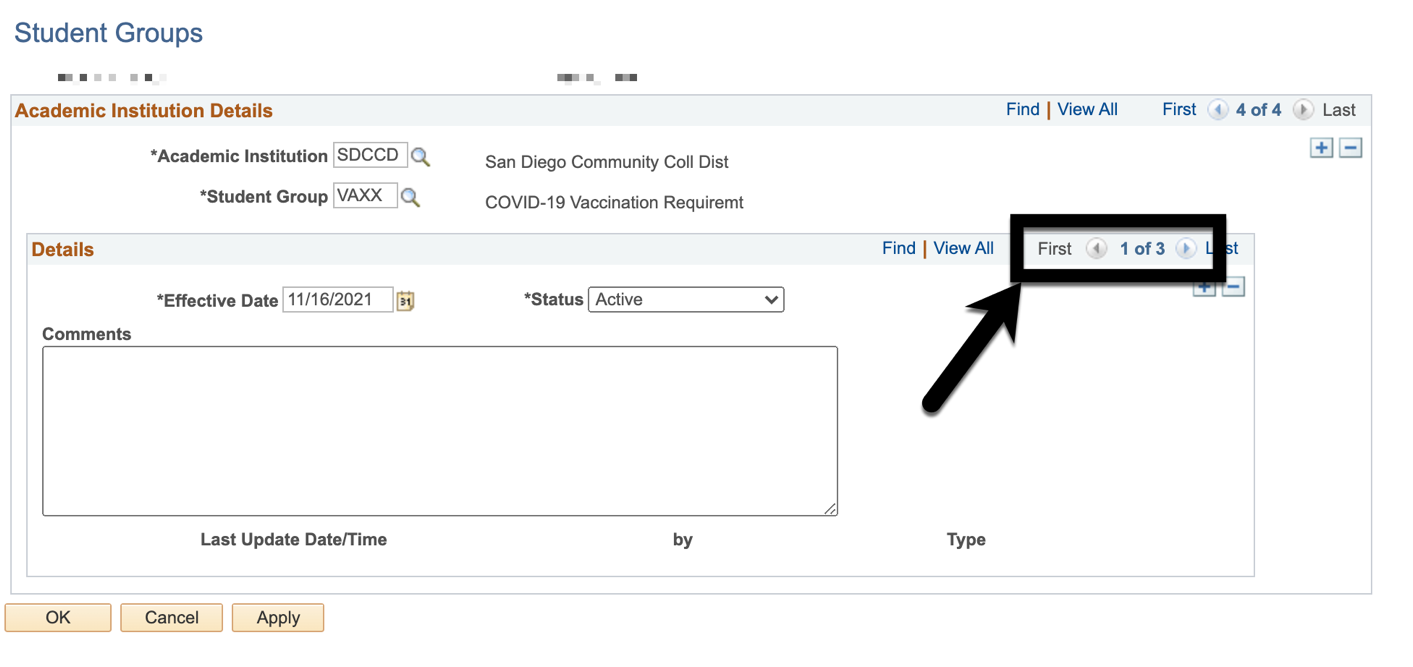 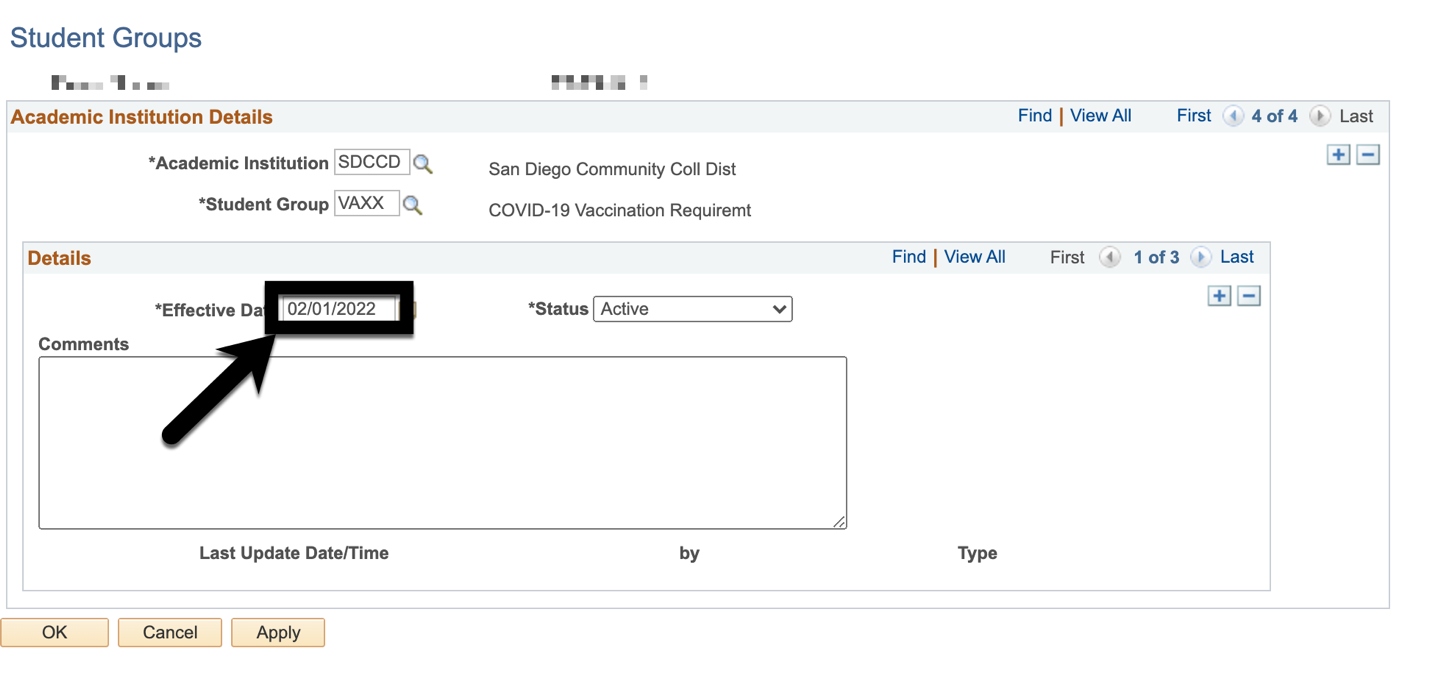 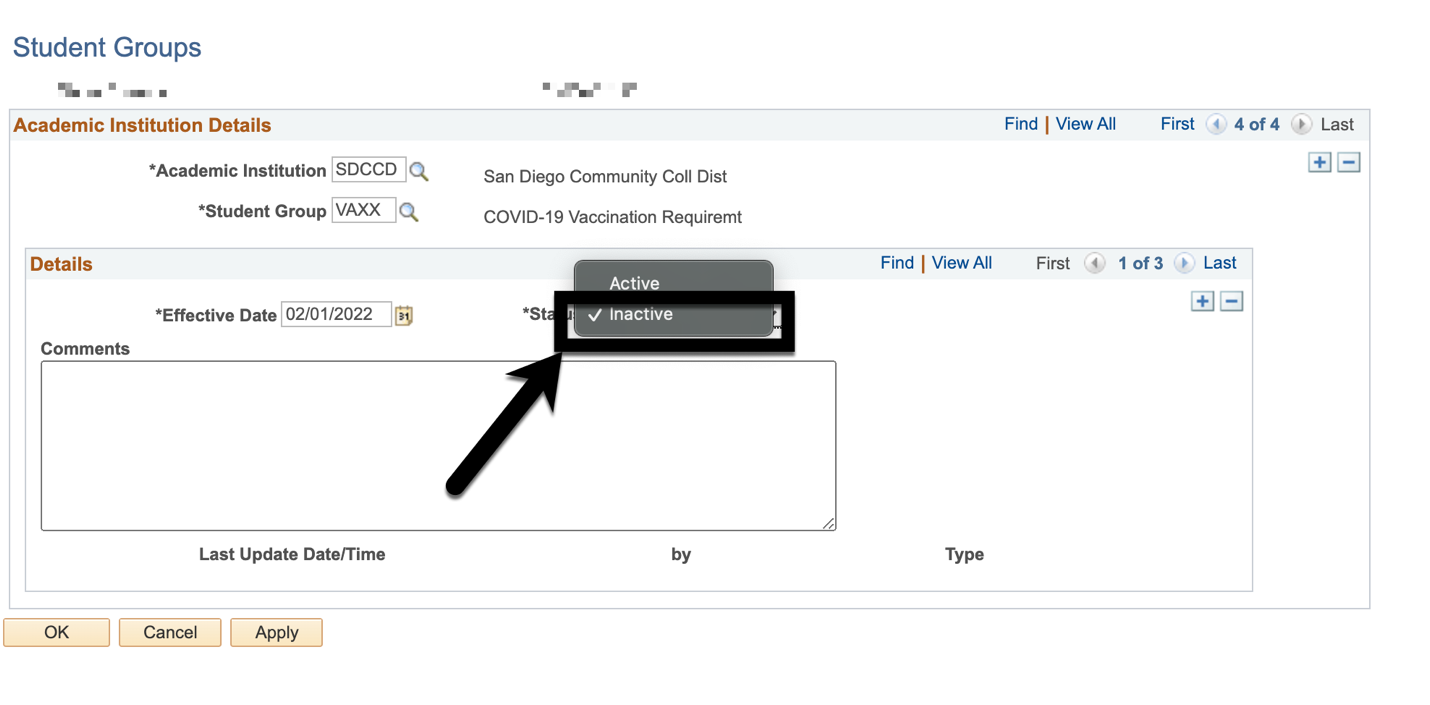 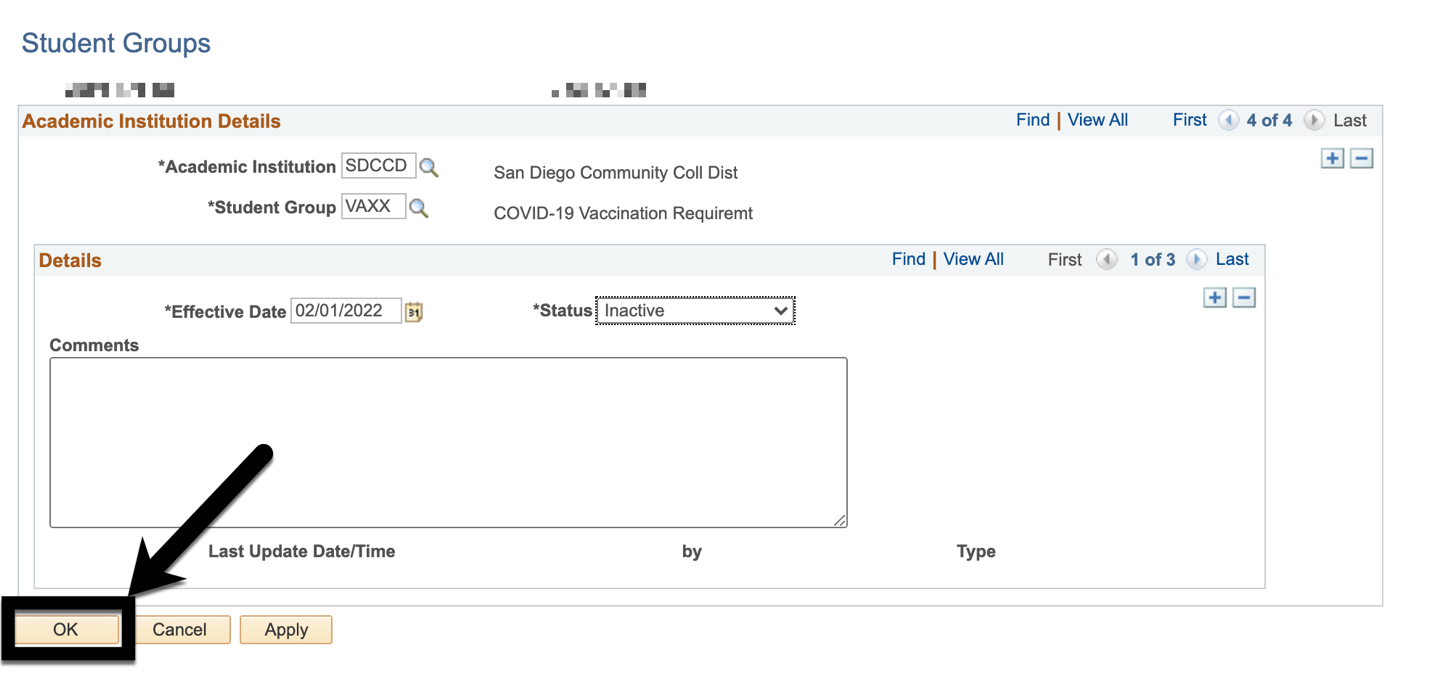 Q: What to do if a student submitted multiple vaccination cards? A:  We need to process (accept OR reject) all of it. Leaving the cards in PENDING status will leave the student in the “Pending VAXS” queue in Cleared4/Biocept. 

Example: 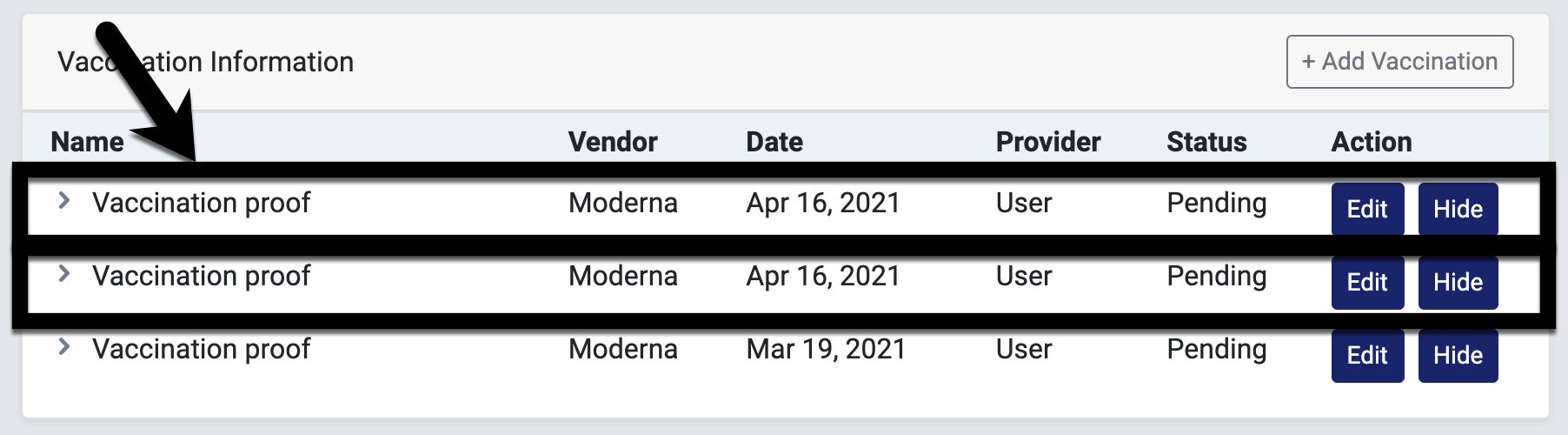 STEPInstructions1)Log into Cleared4/Biocept (https://client.cleared4.org/login).STEPInstructions2)Click on “Users” on the left panel.STEPInstructions3)Click on “Reset” to clear all previous filters.STEPInstructions4)Click on “All Tags” to select your campus. In this example, let us use City College. 
Click on “city students”.STEPInstructions5)Click “Submit”.STEPInstructions6)You should see that “city student” is now filtered in the result.STEPInstructions7)Click on “Filter” to select “Pending Vaxs”.STEPInstructions8)Your results now show City College students that have pending vaccination cards to be validated.STEPInstructions9)Start validation by clicking on the first student that does not have a “BluePass”. 
Note: “BluePass” = Fully-Vaccinated; “GreenPass” = Tested negative for this week.STEPInstructions10)Scroll to “Vaccination Information”. Notice that there are two rows of “Vaccination Proof” that are “Pending”.STEPInstructions11)Start with the lowest row (earlier date) – Mar 29, 2021. Click on Edit.STEPInstructions12)Validate the student’s information, vaccination name, date taken, etc. In this example, Dose 1 is Pfizer and was given on 03/29/2021. This matches with 1st Dose on the Vaccination Card.STEPInstructions13)Click “Accept”.STEPInstructions14)The status for the bottom row now should show “Completed”.STEPInstructions15)Proceed with the row above by clicking on “Edit”. 
(The student will not receive a GreenPass in Biocept/Cleared4 until they show that they are “fully-vaccinated” – two shots after 14 days.)STEPInstructions16)Validate the student’s information, vaccination name, date taken, etc. In this example, Dose 2 is Pfizer and the student entered 04/04/2021. However, this does not match with the Vaccination Card which shows 04/16/2021 for the 2nd Dose.STEPInstructions17)We need to correct the Vaccination Date for Dose 2. Click into the “Vaccination date” field.STEPInstructions18)Type in 04/16/2021.STEPInstructions19)When the correction is complete, click “Accept”.STEPInstructions20)Notice that both rows are now “Completed”, and your student has a “BluePass” now.STEPInstructions21)Click on “Users” to return to the previous page and continue with the next student.STEPInstructions1)After verifying that a student only has one vaccine shot in Biocept/Cleared4 or on their vaccination card, we will add the VAXX student group for the student in Campus Solutions. Go to Campus Solutions -> Campus Community -> Student Services CenterSTEPInstructions2)Enter the student ID number in the “ID” field and click “Search”.STEPInstructions3)Click on “General Info”.STEPInstructions4)Click on “Edit Student Groups”.STEPInstructions5)Click on to add a new row. 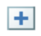 STEPInstructions6)Type in “VAXX” in the “Student Group” field. STEPInstructions7)Type in either the current date or 01/01/2022 in the “Effective Date” field.  STEPInstructions8)Select “Active” under “Status”.   STEPInstructions9)Click on to add a new row. 
(NOTE: Ensure that you are clicking on the correct .)STEPInstructions10)A new row has been added. Notice the row numbers are now 3 instead of 2. STEPInstructions11)Change the “Effective Date” to 02/01/2022. STEPInstructions12)Change the “Status” to “Inactive”. STEPInstructions13)Click “OK”.  You have added an inactive row of VAXX student group to the student!